МИНИСТЕРСТВО ПРОСВЕЩЕНИЯ РОССИЙСКОЙ ФЕДЕРАЦИИУПРАВЛЕНИЕ ОБРАЗОВАНИЯ АДМИНИСТРАЦИИ Г. ОРЛАМУНИЦИПАЛЬНОЕ БЮДЖЕТНОЕ ДОШКОЛЬНОЕ ОБРАЗОВАТЕЛЬНОЕ УЧРЕЖДЕНИЕ – ЦЕНТР РАЗВИТИЯ РЕБЕНКА – ДЕТСКИЙ САД №56 Г. ОРЛАМАСТЕР-КЛАСС«Метод ковролинографии в работес младшими дошкольниками»                                                                                     Подготовил:                                                                                       Кузина М.А., зам. зав. по УВР                                                                                     Форма участия: Выступление с мастер-классом на профессиональном объединении педагогов групп младшего дошкольного возраста, ноябрь 2020г                                                             2020 г.Тема: «Метод ковролинографии в работе с младшими дошкольниками»Цель: познакомить педагогов с ковролинографом (коврографом) как многофункциональным пособием для обучения детей младшего дошкольного возраста, дать примеры игр и заданий.Материалы и оборудование:ковролин нейтрального цвета (серый, бежевый, коричневый);изображения предметных фигур (тематические), созданные из различных материалов (мягкие, гладкие, шероховатые для развития осязания ребенка).Вступление. Здравствуйте, уважаемые коллеги! Сегодня я хочу представить вам опыт работы с ковролинографом и варианты его применения в обучении детей 2-4 лет. В основе лежит игровая технология интеллектуально-творческого развития детей дошкольного образования «Коврограф ЛАРЧИК» В.В. Воскобовича. 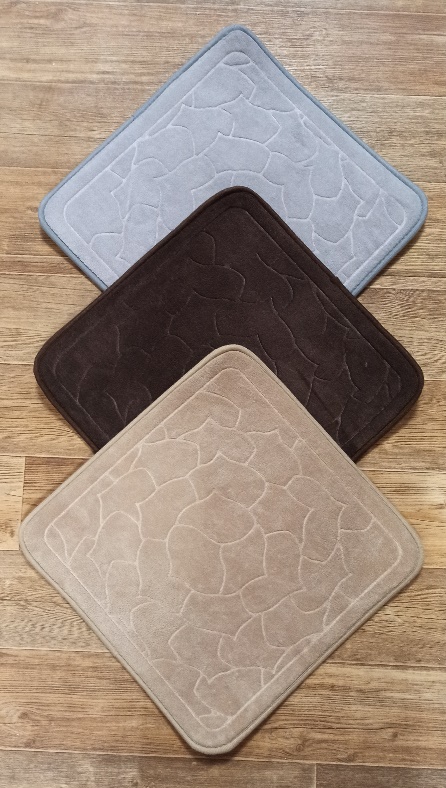 В связи со сложившейся непростой материальной ситуацией в ДОУ, у нас не было возможности приобрести это многофункциональное пособие, поэтому и решила его изготовить самостоятельно. За основу ковролинографа я взяла однотонные ковровые покрытия на резиновой основе, размером 40*40 см. Мой ковролинограф - многофункционален. Его можно за петельки закрепить на доску или мольберт, а также использовать на полу или за столом. Получается компактно, удобно и функционально.Для изготовления атрибутов я использовала фетр, вязанные фигурки животных, готовые вспененные фигуры различной тематики, распечатанные на цветном принтере и заламинированные картинки, клеевой пистолет и текстильную застежку (липучку). 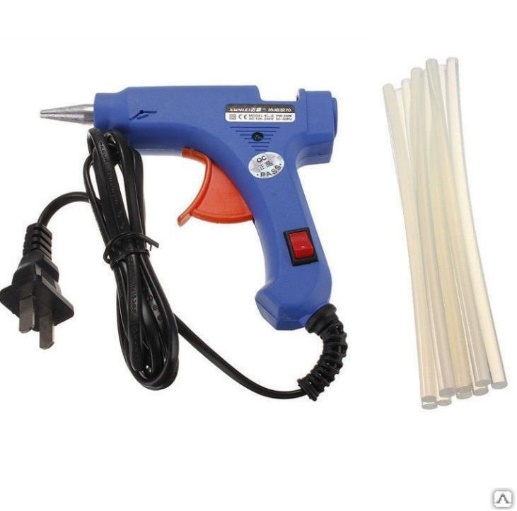 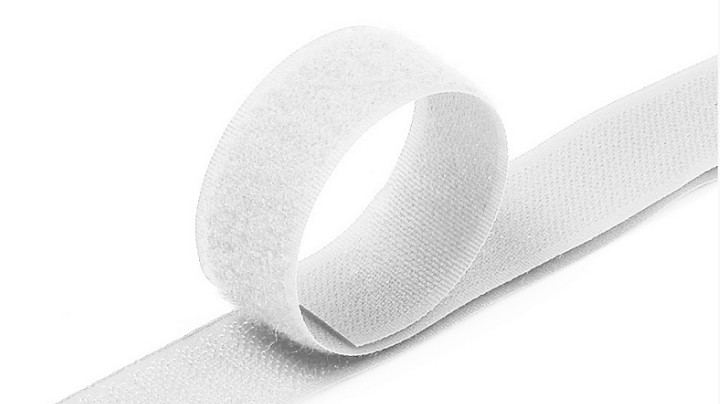 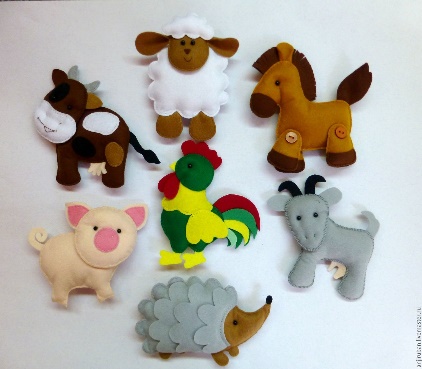 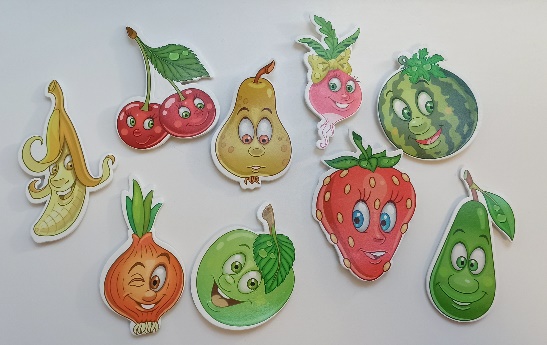 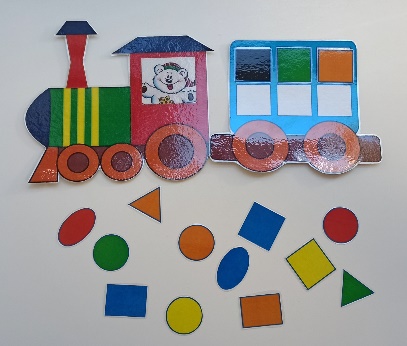 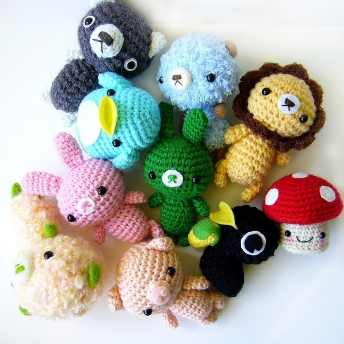 Замечу, что ковролинограф содержит в себе неограниченные возможности. Он позволяет сделать наглядным почти любое занятие или игру. Я  использую ковролинограф: Для речевого развития детей: обогащение словарного запаса, составления рассказов, пересказывания художественной литературы, сочинения сказок, отгадывания и загадывания загадок, заучивания стихотворений и т.д.;Для развития мелкой моторики;Для развития памяти;Для развития мышления;Для познавательного развития.Подчеркну, что ковролинографом не ограничивается вся работа, это – прежде всего один из методов работы, который позволяет детям легче воспринимать и перерабатывать зрительную информацию, сохранять и воспроизводить её.Давайте теперь подробнее рассмотрим принцип применения данного пособия в разных видах детской деятельности по образовательным областям.Начнем с речевого развития.Пересказывание литературных произведений для малышей – достаточно сложный процесс. Облегчить его мы можем с помощью наглядного материла. На примере сказки «Теремок» я хочу вам показать, как это можно сделать в игровой форме с использованием наглядного материала. По ходу совместного пересказа на ковролинографе появляются все новые и новые фигурки, которые дети подбирают самостоятельно.  Смотрите фото.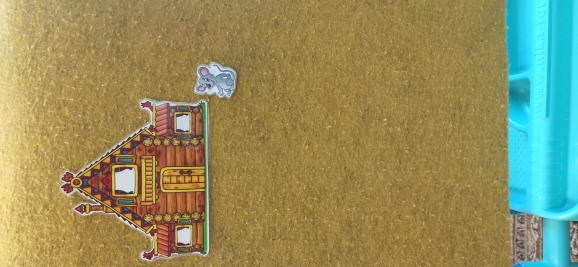 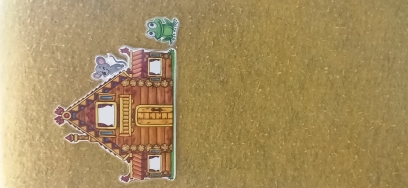 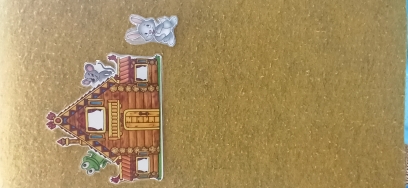 (Пример совместного пересказа сказки) - Стоит в поле теремок-теремок, он не низок не высок-не высок. (выкладываю на ковролинограф теремок). Бежит мимо….. (предполагаемые ответы детей. Ребенок берет фигурку мышки и размещает рядом с теремком). Постучала и спрашивает….. (ответы детей сопровождаются действиями с героями). Никто не отвечает. Забежала мышка в теремок и стала там жить. (ребенок берет мышку и помещает в теремок) (Варианты могут быть разными: фигурки помещаются за теремок, в прозрачный карман на теремке и тд. По аналогии проигрываются сюжеты с каждым героем сказки).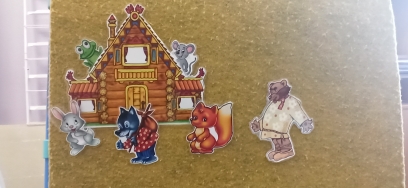 (Пример совместного составления рассказа)На мольберте закреплен ковролинограф. Возле него на подносе разложены фигуры: дерево, куст, белка, еж, дупло, орехи, грибы, солнце, туча с каплями дождя, цветы. Педагог начинает рассказ, а дети логически его дополняют своими словами и сопровождают действиями, выкладывая предметные картинки, согласно, сюжета рассказа. - На лесной поляне растет большое высокое… (дерево). Сбоку от него вырос низкий густой… (куст). На небе светило яркое… (солнышко). Под кустом жил колючий… (еж). Он искал себе… (грибы). В стволе дерева было огромное… (дупло), в котором жила рыжая пушистая… (белка). Белка собирала… (орехи) и прятала их в… (дупло). Вдруг набежала синяя хмурая… (тучка) и пошел… (дождь). После дождя тучка… (улетела, убежала, растаяла) и вновь выглянуло… (солнышко). На полянке распустились яркие … (цветы) и стало очень… (красиво).           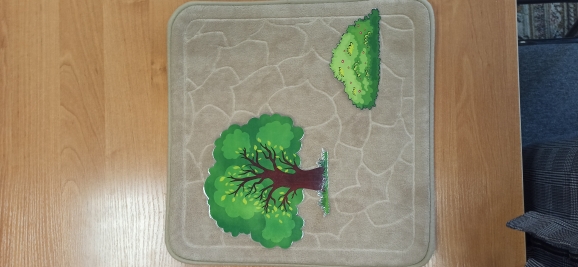 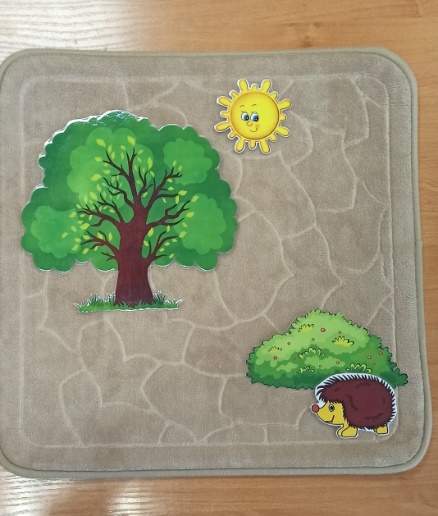 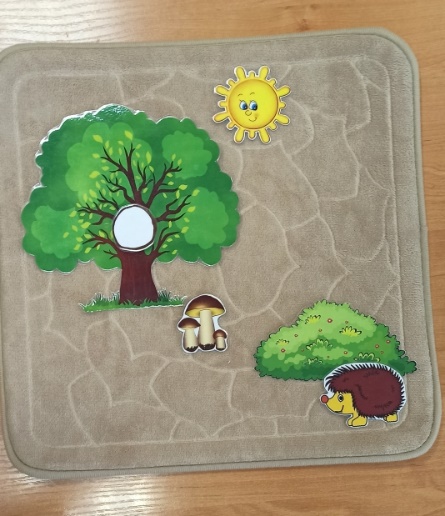 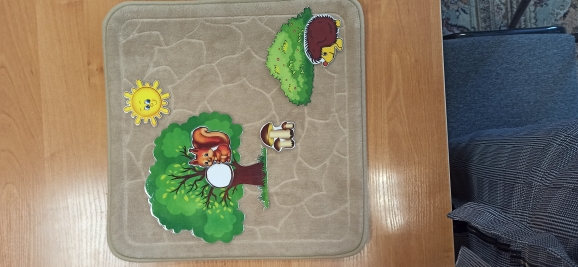 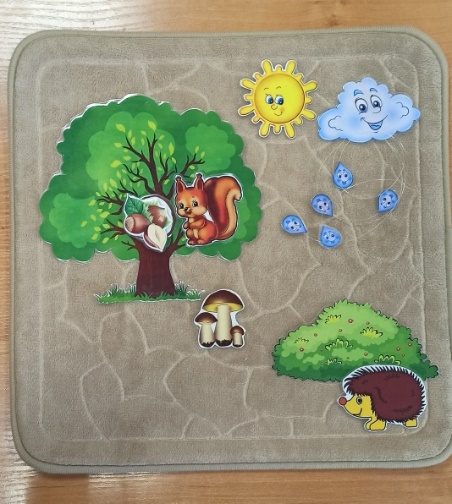 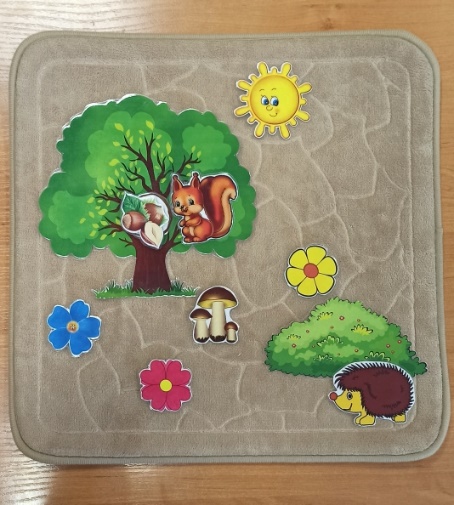 Познавательное развитие.Например, для знакомства с геометрическими фигурами я использую пособие «Веселый паровозик», которое помогает детям их легко запомнить. 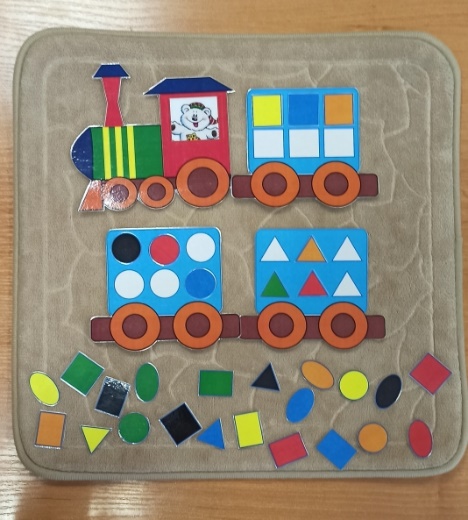 Пособие «Собери пирамидку» закрепляет понятие «Величина» (длиннее-короче, больше-меньше). 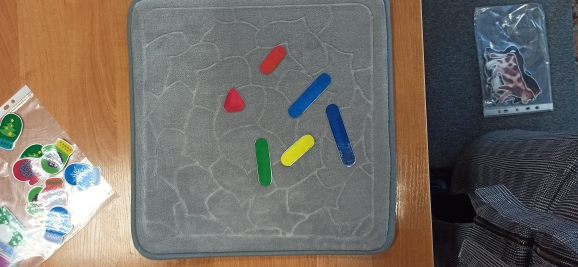 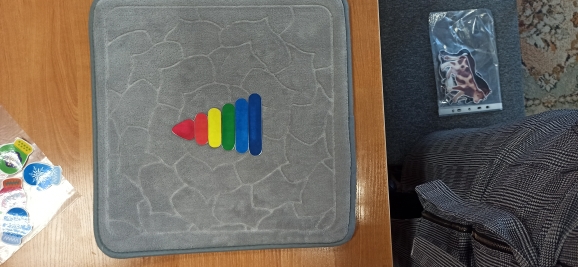 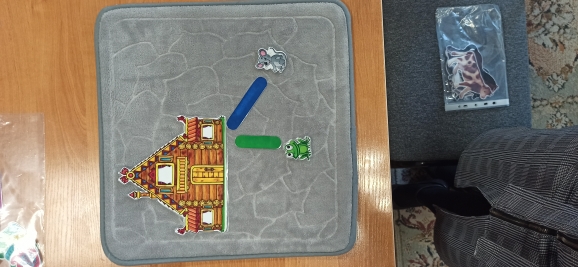 Игры «Подбери заплатку» и «Рукавички» - развивают сенсорные эталоны и зрительное восприятие.  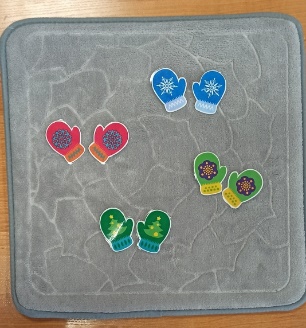 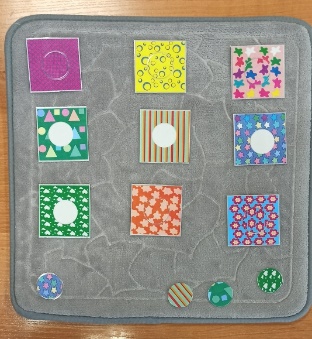 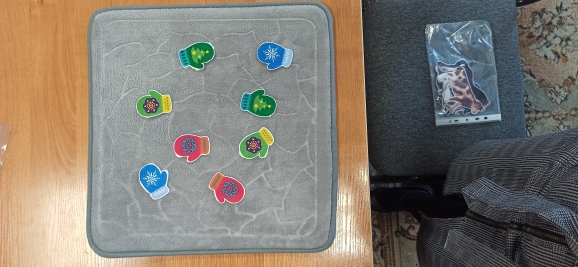 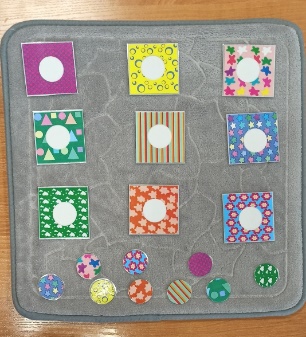 «Фрукты-овощи», «Кто где живет» позволяют детям группировать и классифицировать предметы и обобщать их.  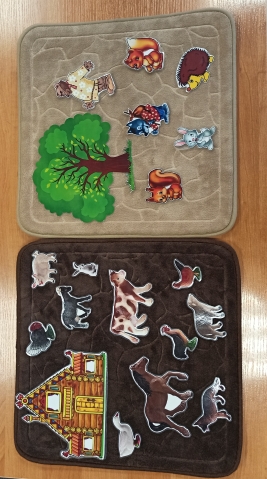 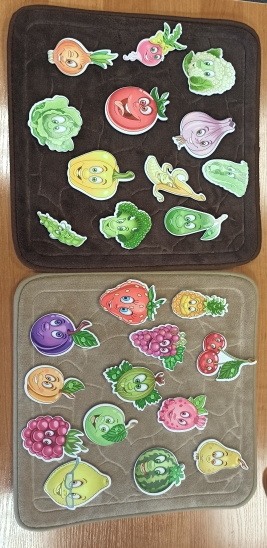 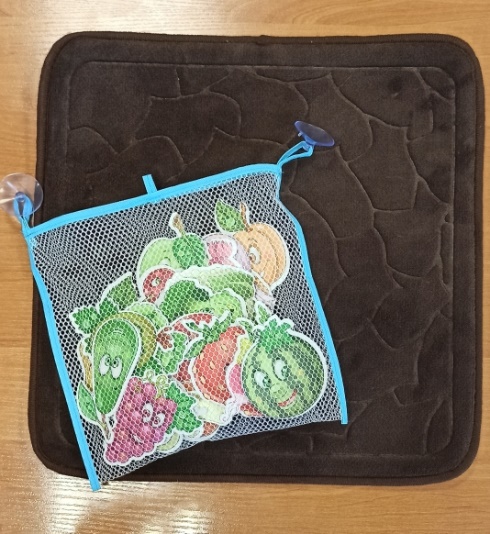 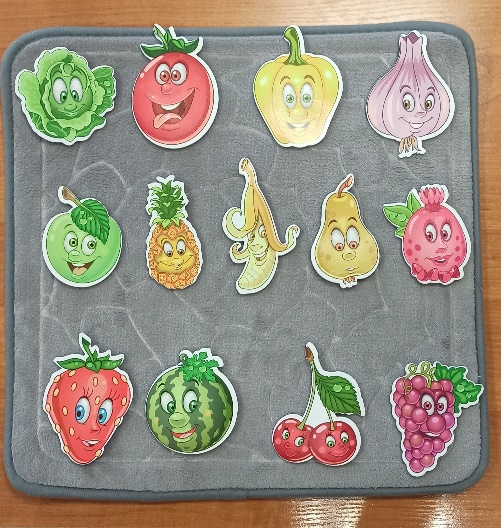 Пособие «Кто что ест» помогает не только понимать, какое животное чем питается, но и развивает мелкую моторику. 	Для развития памяти большим успехом пользуется игра «Чего не стало», а для развития мыслительной функции «Четвертый лишний». 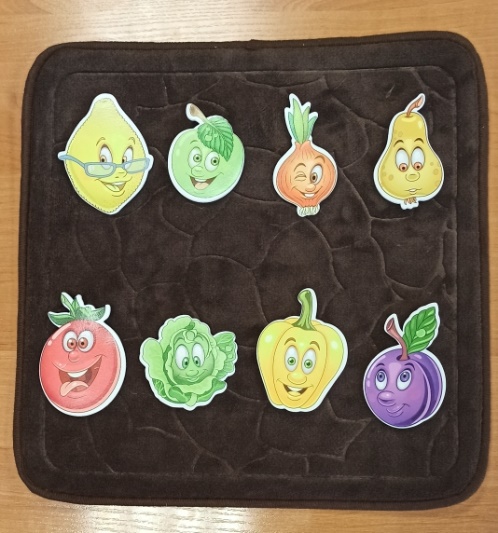 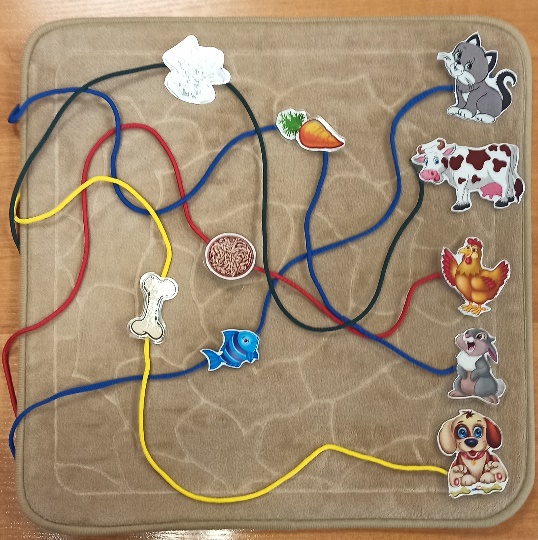 	Можно достаточно долго говорить о разнообразии пособия ковролинографии, т.к. оно многофункционально и комплексно решает интеграцию образовательных областей. Самым маленьким детям просто интересно и полезно манипулировать с фигурками: открывать и приклеивать их, вертеть в руках.	Как видим, данные игры и пособия не работают по принципу – один раз собрал и отложил, а являются универсальными творческими пособиями, которые можно использовать многократно, что, несомненно, является большим плюсом и неоценимым подспорьем в работе с детьми младшего дошкольного возраста.